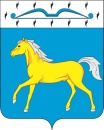 АДМИНИСТРАЦИЯ    ПРИХОЛМСКОГО  СЕЛЬСОВЕТАМИНУСИНСКОГО РАЙОНА  КРАСНОЯРСКОГО КРАЯРОССИЙСКАЯ ФЕДЕРАЦИЯП О С Т А Н О В Л Е Н И Е09.10.2023                                 п. Прихолмье                                  № 65а-пОб утверждении перечня муниципальных программ Прихолмского сельсовета Минусинского района на 2024 год и плановый период 2025-2026 г.г.           В соответствии со статьей 179.3 Бюджетного кодекса Российской Федерации, руководствуясь статьями  20, 33 Устава Прихолмского сельсовета Минусинского района Красноярского края, ПОСТАНОВЛЯЮ:1. Утвердить перечень муниципальных программ Прихолмского сельсовета Минусинского района на 2024 год и плановый период 2025-2026 г.г., согласно приложению к настоящему постановлению. 2. Контроль за исполнением настоящего постановления оставляю за собой.3. Настоящее постановление вступает в силу со дня его подписания и подлежит официальному опубликованию в официальном печатном издании «Прихолмские вести».Глава Прихолмского сельсовета:                                                        Ю.В. ГусеваПриложениек постановлению администрации Прихолмского сельсовета от 09.10.2023 № 65а-пПереченьмуниципальных программ Прихолмского сельсовета Минусинского района на 2024 год и плановый период 2025-2026 г.г.№п/пНаименование муниципальной программы Прихолмского сельсоветаМинусинского районаОтветственный исполнитель муниципальной программы Прихолмского сельсоветаМинусинского районаПодпрограммы муниципальной программы1Социально-экономическое развитие Прихолмского сельсовета Минусинского районаАдминистрация Прихолмского сельсовета Минусинского района Красноярского края1.	Защита населения и территории сельсовета от чрезвычайных ситуаций и стихийных бедствий.2Социально-экономическое развитие Прихолмского сельсовета Минусинского районаАдминистрацияПрихолмского сельсоветаМинусинского районаКрасноярского края2.	Благоустройство и поддержка жилищно-коммунального хозяйства.3Социально-экономическое развитие Прихолмского сельсовета Минусинского районаАдминистрацияПрихолмского сельсоветаМинусинского районаКрасноярского края3.	Поддержка и развитие социальной сферы.4Социально-экономическое развитие Прихолмского сельсовета Минусинского районаАдминистрацияПрихолмского сельсоветаМинусинского районаКрасноярского края4.	Управление муниципальными финансами   сельсовета.5Социально-экономическое развитие Прихолмского сельсовета Минусинского районаАдминистрацияПрихолмского сельсоветаМинусинского районаКрасноярского края5.	Профилактика терроризма и экстремизма на территории  сельсовета.6Социально-экономическое развитие Прихолмского сельсовета Минусинского районаАдминистрацияПрихолмского сельсоветаМинусинского районаКрасноярского края6.	Организация мест накопления твердых коммунальных отходов на территории сельсовета.7Социально-экономическое развитие Прихолмского сельсовета Минусинского районаАдминистрацияПрихолмского сельсоветаМинусинского районаКрасноярского края7.	Обустройство участков уличной дорожной сети, прилегающих к территории образовательных организаций на территории муниципального образования Прихолмский сельсовет поселок Прихолмье.